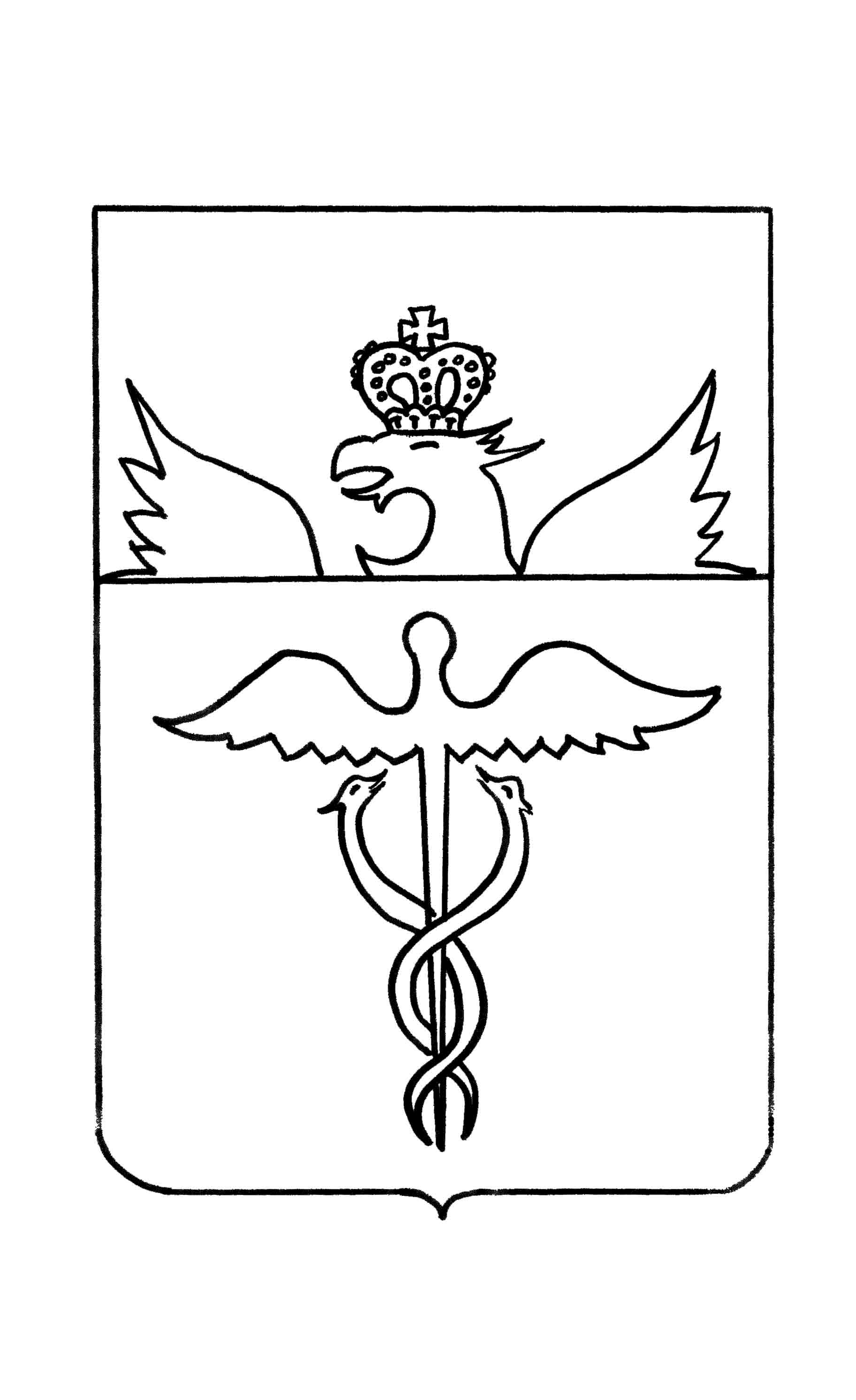 Совет народных депутатовБутурлиновского городского поселенияБутурлиновского муниципального районаВоронежской областиР Е Ш Е Н И Еот 23.05.2013 г.  № 206        г. БутурлиновкаО согласовании кандидатуры на должность заместителя главы  администрацииБутурлиновского городского поселения.     На основании статьи 27 Устава Бутурлиновского городского поселения  и голосования  депутатов, Совет народных депутатов Бутурлиновского городского  поселения, РЕШИЛ:Дать согласие на назначениеИванникова Александра Михайловичазаместителем главы администрации Бутурлиновского городского  поселения. Глава Бутурлиновского городского поселения                                                      Е.Ф. ДмитренкоПредседатель Совета народныхдепутатов Бутурлиновскогогородского поселения                                                       В.В. Лепехина